  En                 a                             de                             de                   SR. ALCALDE-PRESIDENTE DEL EXCMO. AYUNTAMIENTO DE VALDEGANGA.SOLICITUD Licencia AdministrativaMunicipal para tenencia de animales potencialmente peligrososRegistro de Entrada.-InteresadoNombreInteresadoApellidosInteresadoNIFTeléfonoInteresadoDirecciónInteresadoMunicipioProvinciaDOCUMENTACIÓN APORTADA (en su caso):-Copia DNI-Certificado expedido por el Ministerio de Justicia, sobre antecedentes penales.-Certificado de capacidad física y aptitud psicológica-Certificado compañía aseguradora del seguro de responsabilidad civil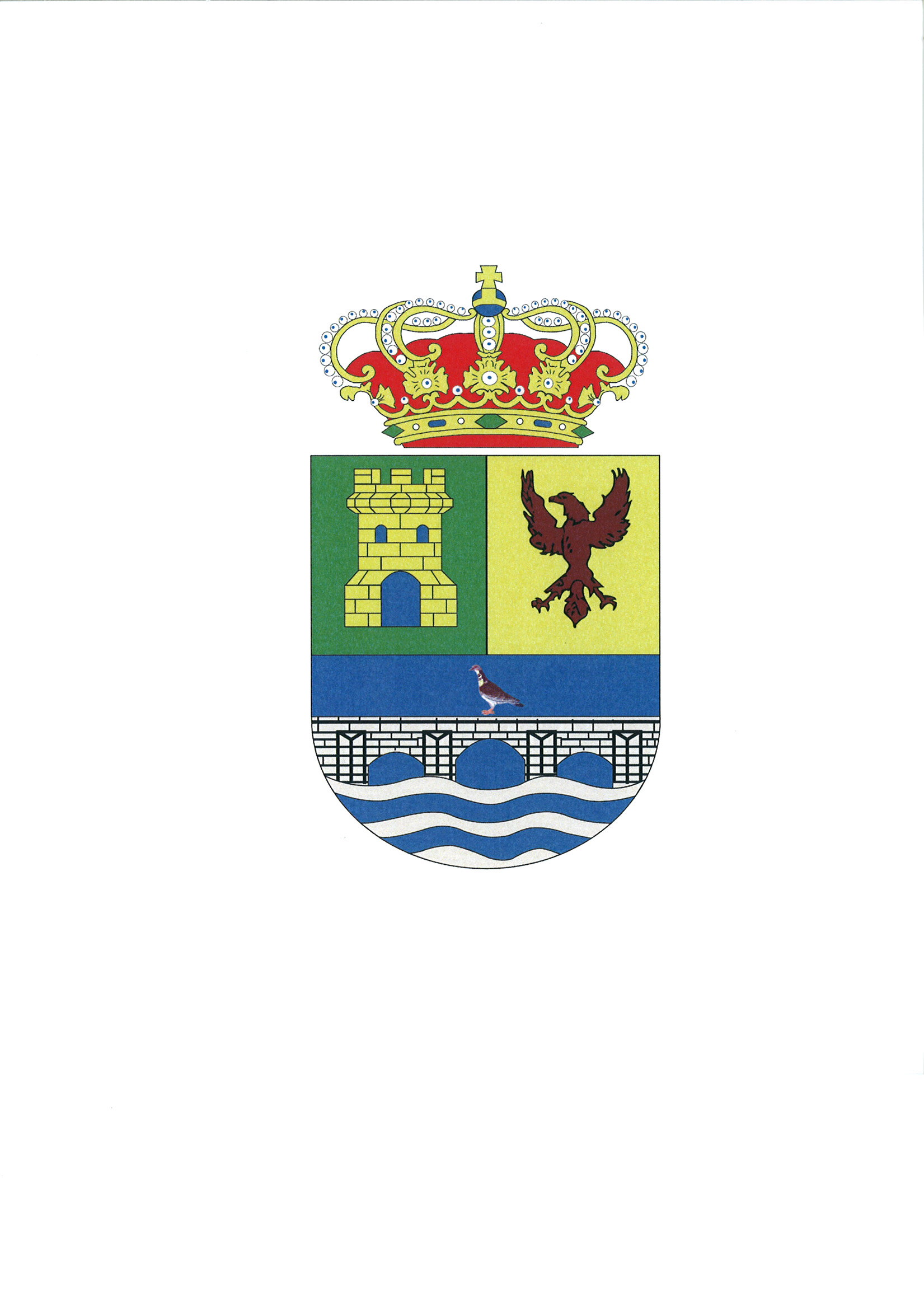 